ДЕПАРТАМЕНТ ОБРАЗОВАНИЯ, КУЛЬТУРЫ И МОЛОДЕЖНОЙ ПОЛИТИКИ БЕЛГОРОДСКОЙ ОБЛАСТИПРИКАЗ15.11.2012                                        г. Белгород                                        № 217О подведении итогов мероприятий по результатам участия в учебно-тематических экскурсияхНа основании приказа ГАОУ ДОД «Белгородский областной Центр детского и юношеского туризма и экскурсий» от 14 ноября 2012 года № 214 «О проведении итоговых мероприятий по результатам участия в учебно-тематических экскурсиях», п р и к а з ы в а ю:1. Наградить дипломами ГАОУ ДОД «Белгородский областной Центр детского и юношеского туризма и экскурсий» учащихся образовательных учреждений – активных участников итогового мероприятия и представивших творческие работы в номинациях «Устное творчество», «Творческие поделки и изобразительное искусство», «Фотография», «Проект-презентация», «Конкурс знатоков» (Приложение 1).2. Наградить дипломами учителей и педагогов образовательных учреждений, организаторов учебно-тематических экскурсий, подготовивших дипломатов итогового мероприятия по результатам участия в учебно-тематических экскурсиях (Приложение 2).3. Контроль за исполнением настоящего приказа возложить на заведующую отделом путешествий и экскурсий ЧЕНЦОВУ Валентину Федоровну.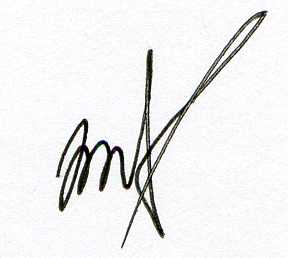 Директор                                                                                              В.А. ЧенцовПриложение № 1к приказу ГАОУ ДОД «Белгородский областной Центр детского июношеского туризма и экскурсий»от «15» ноября 2012 г. № 217Списокнагражденных учащихся итогового мероприятия по результатам участия в учебно-тематических экскурсиях 15.11.2012 г.Номинация «Устное творчество»1. Меженная Мария, 3 класс МБОУ «СОШ № 3 с УИОП г. Строитель» Яковлевского района2. Кушнарева Карина, МБОУ «СОШ № 20 с УИОП» г. Белгорода3. Попов Роман, 6 класс МБОУ «СОШ № 18» г. Белгорода4. Нюшков Олег, 6 класс МБОУ «СОШ № 18» г. Белгорода5. Титова Анна, 9 класс МБОУ «СОШ № 18» г. Белгорода6. Огурцова Анна, 8 класс МБОУ «СОШ № 18» г. Белгорода7. Жеребненко Анастасия, 5 класс МБОУ «СОШ № 3 с УИОП г. Строитель» Яковлевского района8. Острикова Юлия, 3 класс МБОУ «СОШ № 46 г. Белгорода» 9. Кулабухова Анна, 10 класс ОГАОУ «Белгородский инженерный юношеский лицей-интернат» г. БелгородаНоминация «Творческие поделки»1. Щигорцов Александр, 3 класс МБОУ «СОШ №46 г. Белгорода»  Номинация «Изобразительное искусство»1. Белик Мария, ГБОУ ДОД «Белгородский областной Дворец детского творчества» г. Белгорода2. Пантелеева Полина, 6 класс МБОУ «СОШ № 18» г. Белгорода3. Дамбовская Маргарита, 6 класс МБОУ «СОШ № 18» г. Белгорода4. Сычева Анастасия, 9 класс МБОУ «СОШ № 18» г. Белгорода5. Новикова Анастасия, 3 класс МБОУ «СОШ № 3 с УИОП г. Строитель» Яковлевского района6. Кандаурова Екатерина, ОГАОУ «Белгородский инженерный юношеский лицей-интернат» г. Белгорода Номинация «Фотография»1. Маракина Софья, 3 класс МБОУ «СОШ № 3 с УИОП г. Строитель» Яковлевского района2. Острикова Юлия, 3 класс МБОУ «СОШ № 46 г. Белгорода»  Номинация «Проект-презентация»1. Бабичева Алина, МБОУ «СОШ № 20 с УИОП» г. Белгорода2. Бабичева Альбина, МБОУ «СОШ № 20 с УИОП» г. Белгорода3. Огурцова Анна, 9 класс МБОУ «СОШ № 18» г. Белгорода4. Бочарников Денис, 8 класс МБОУ «СОШ № 18» г. Белгорода5. Базарова Елизавета, 8 класс МБОУ «СОШ № 18» г. Белгорода6. Банникова Анна, 9 класс МБОУ «СОШ № 18» г. Белгорода7. Засыпкина Валерия, 10 класс МБОУ «Гимназия № 5 г. Белгорода»8. Терехова Ольга, 9 класс МБОУ «Гимназия № 5 г. Белгорода»9. Инякова Татьяна, 5 класс МБОУ «СОШ № 3 с УИОП г. Строитель» Яковлевского района10. Стуликова Дарья, 3 класс МБОУ «СОШ № 46 г. Белгорода» г. Белгорода 11. Кулабухова Екатерина, 8 класс МБОУ «СОШ № 18» г. БелгородаСписокнагражденных победителей и призеров викторины итогового мероприятия по результатам участия в учебно-тематических экскурсиях 1. Засыпкина Ольга, 10 класс МБОУ «Гимназия № 5 г. Белгорода»2. Бабичева Алина, 10 класс МБОУ «СОШ № 20 с УИОП» г. Белгорода3. Кихаял Алина, 3 класс МБОУ «СОШ № 46 г. Белгорода» 4. Маракина Софья, 3 класс МБОУ «СОШ № 3 с УИОП г. Строитель» Яковлевского района5. Силютина Екатерина, 10 класс ОГАОУ «Белгородский инженерный юношеский лицей-интернат» г. БелгородаПриложение № 2к приказу ГАОУ ДОД «Белгородский областной Центр детского июношеского туризма и экскурсий»от «15» ноября 2012 г. № 217Списокнагражденных педагогов итогового мероприятия по результатам участия в учебно-тематических экскурсиях 15.11.2012 г.1. Юрьева Майя Николаевна, учитель начальных классов МБОУ «СОШ № 3 с УИОП г. Строитель» Яковлевского района2. Колычева Тамара Ивановна, ПДО ГБОУ ДОД «Белгородский областной Дворец детского творчества»3. Кондратьева Светлана Ивановна, учитель английского языка МБОУ «СОШ № 20 с УИОП» г. Белгорода4. Казанская Татьяна Викторовна, учитель математики МБОУ «СОШ № 18» г. Белгорода5. Власенко Ирина Ивановна, учитель православной культуры МБОУ «СОШ № 18» г. Белгорода6. Бочарова Ирина Владимировна, учитель биологии МБОУ «СОШ № 18» г. Белгорода7. Есина Людмила Александровна, педагог-психолог МБОУ «СОШ № 18» г. Белгорода8. Бунина Татьяна Алексеевна, учитель русского зыка и литературы МБОУ «СОШ №18» г. Белгорода9. Маслова Ирина Александровна, учитель русского зыка и литературы МБОУ «СОШ № 18» г. Белгорода10. Засыпкина Татьяна Александровна, учитель МБОУ «Гимназия № 5 г. Белгорода» 11. Душина Елена Ивановна, учитель МБОУ «СОШ № 3 с УИОП г. Строитель» Яковлевского района11. Шеховцова Татьяна Алексеевна, учитель начальных классов МБОУ «СОШ № 46 г. Белгорода» 12. Белая Нина Егоровна, учитель начальных классов МБОУ «СОШ № 46 г. Белгорода» ГОСУДАРСТВЕННОЕ АВТОНОМНОЕ ОБРАЗОВАТЕЛЬНОЕ УЧРЕЖДЕНИЕДОПОЛНИТЕЛЬНОГО ОБРАЗОВАНИЯ ДЕТЕЙ«БЕЛГОРОДСКИЙ ОБЛАСТНОЙ ЦЕНТР ДЕТСКОГО И ЮНОШЕСКОГО ТУРИЗМА И ЭКСКУРСИЙ»